Mississippi Valley State University Department of Education 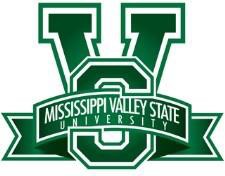 Major: Elementary Education       Catalog Year: 2023-2025Academic Map                         To qualify as a quality teacher, you need 18 hours in any two areas of concentration.                                        Major: Elementary Education        Catalog Year: 2023-2025          Approved by: Academic Affairs/Education               Version: 2023.1Degree RequirementsDetailsTotal Credit Hours121/122 credit hoursGrade Point Average2.0 GPA to be admitted to the University. 3.0 GPA on 60 credit hrs. including General Core to be admitted to Teacher EducationResidency RuleComplete a minimum of 25% of the total credit hours requirement of the degree program at MVSU“D” Policy  “D’s” are not allowed in any courses for this degree.Academic AdvisorStudent NameStudent IDGeneral CoreCourseCreditSemesterGeneral CoreCourseCreditSemesterCurriculumNumberHoursOfferedCurriculumNumberHoursOfferedEnglish CompositionEN 101 and EN1026FA & SPSocial and BehavioralSciences: Economics, Geography, Political Science, Psychology,Public administration and SociologyAny courses in        the area listed.6FA & SPHumanities:History and English LiteratureStudents must take (6hrs EN Lit & 3hrs HI or 6hrs HI & 3 hrs EN Lit)   EN 201  EN 202    HI 101   HI 102  HI 202   HI 202HI 2159FA & SPSocial and BehavioralSciences: Economics, Geography, Political Science, Psychology,Public administration and SociologyAny courses in        the area listed.6FA & SPHumanities:History and English LiteratureStudents must take (6hrs EN Lit & 3hrs HI or 6hrs HI & 3 hrs EN Lit)   EN 201  EN 202    HI 101   HI 102  HI 202   HI 202HI 2159FA & SPSpeechSP 2013FA & SPFine ArtsAR 101  MU 107 TH 2013FA & SPHealth, Physical Education or ROTCHL 101 orPE 102 orMS 1012/3FA & SPOrientationFY 1011FA & SPHealth, Physical Education or ROTCHL 101 orPE 102 orMS 1012/3FA & SPNatural Sciences6/8College Algebra or Higher Mathematics   MA 1113FA & SPSubtotal 39/42Subtotal 39/42Subtotal 39/42Subtotal 39/42Subtotal 39/42Subtotal 39/42Subtotal 39/42Subtotal 39/42Subtotal 39/42Semester 1Course NumberCredit HoursSemester OfferedSemesterTakenSemesterTakenSemesterTakenGradeEarnedGradeEarnedAlso AllowedAlso AllowedPre/Co-requisites  English Composition - Freshman CompositionEN 101 3FA & SPEN 100B or ACT English Score of 17 or above  Natural Sciences I - Survey of Biological     Sciences I Lab       See Above   3FA & SP MA 200N or ACT Math Score or 17 or above  Humanities I-History      See Above  3FA & SP  College Algebra or Higher - Level MathematicsMA 1113FA & SP  Health, Physical Education or ROTC-Concepts     of Physical EducationPE 1022FA & SP  Social and Behavioral   Sciences I - General PsychologyED 1023FA & SP  Orientation                  FY 1011FA & SPFA & SPTotal Hours18Semester 2Course NumberCredit HoursSemester OfferedSemester TakenGrade EarnedAlso AllowedPre/Co-requisitesEnglish Composition - Freshman Composition EN 1023FA & SPHealth Physical Education or ROTC-Comprehensive HealthHL 1013FA & SPMath Concepts IIMA 1323FA & SPHumanities II – Early U.S. HistoryHL 2013FA & SPFine Arts      See Above3FA & SPTeacher Education SeminarED 1921SP       Take and Pass Praxis CoreTotal Hours16 Reading Score       Writing Score       Mathematics Score       Reading Score       Writing Score       Mathematics Score       Reading Score       Writing Score       Mathematics Score       Reading Score       Writing Score       Mathematics Score       Reading Score       Writing Score       Mathematics Score      Semester 3Course NumberCredit HoursSemester OfferedSemester TakenGrade EarnedAlso AllowedPre/Co-requisitesHumanities III - World Literature IEN 2013FA & SPWorld Literature IIEN 202  3FAEducation ComputingED 1053FA Natural Sciences II-Survey of PhysicalScience I & LabSC 261/261L3FA  &  SPSpeech – Fundamentals of Public SpeakingSP 2013FA & SPMath Concepts II GeometryMA 3333FATotal Hours18Semester 4Course NumberCredit HoursSemester OfferedSemester TakenGrade EarnedAlso AllowedPre/Co-requisitesHealth & PE in Elementary SchoolPE 3013SPIntroduction to TeachingED 2803SPSocial and Behavioral Science II – American National GovernmentPS 2013SPIntroduction to Linguistics  RD 3103SPGlobal and Multicultural EducationED 3933SPTotal Hours15Semester 5Course NumberCredit Hours Semester OfferedSemester TakenGrade EarnedAlso AllowedPre/Co-requisitesEducational PsychologyED 3023FATests and MeasurementED 3053FASurvey of the Exceptional ChildSE 3253FA   Early Literacy IRD 2143FA   Instructional Planning and Adapting InstructionED 3803FATotal Hours15Semester 6Course NumberCredit HoursSemester OfferedSemester TakenGrade EarnedAlso AllowedPre/Co-requisitesMethods and Materials for Teaching Math in Elementary SchoolsED 3113SPMethods and Materials for Teaching Science in Elementary SchoolsED 3123SPEarly Literacy IIRD 3113SPMethods and Materials for Teaching Language in Arts in Elementary SchoolRD 3153SPMethods and Materials for Teaching Fine Arts in Elementary SchoolMU 3473SPTotal Hours15Semester 7Course NumberCredit HoursSemester OfferedSemester TakenGrade EarnedAlso AllowedPre/Co-requisitesPre-Student Teaching SeminarED 4913FADiagnosis & Remediation in ReadingRD 4113FAMethods and Materials for Teaching Child Literature in Elementary SchoolRD 4133FAMethods and Materials for Teaching Social Science in the Elementary SchoolED 4043FARDG in Content AreaRD 4301FAClassroom ManagementED 4203FATotal Hours16Semester 8Course NumberCredit HoursSemester OfferedSemester TakenGrade EarnedAlso AllowedPre/Co-requisitesDirected Teaching Grades K-6*ED 40512FA  &  SPDirected Teaching in the Secondary Schools*ED 40912FA  &  SPTotal Hours12 Only one of these courses is needed.  Only one of these courses is needed.  Only one of these courses is needed.  Only one of these courses is needed.  Only one of these courses is needed. Required Course NumberSubstitute Course NumberGradeSemesterRequired Course NumberSubstitute Course NumberGradeSemesterRequired Course NumberSubstitute Course NumberGradeSemesterRequired Course NumberSubstitute Course NumberGradeSemesterRequired Course NumberSubstitute Course NumberGradeSemesterRequired Course NumberSubstitute Course NumberGradeSemesterList Courses in Concentration AreasHoursGradeList Courses in Concentration AreasHoursGradeConcentration IConcentration II ReadingCourse Name and NumberCourse Name and Number3RD 214 – Early Literacy I33RD 311 – Early Literacy II33RD 310 – Introduction to Linguistics33RD 315 Meth. Mat/Reding & Lang Arts in Elem Schools33RD 411 Diagnosis and Remediation in Reading33RD 413 – Meth & Mat For Teaching Children’s Literature3RD 430 – Reading in The Content Area3TOTAL HOURS18TOTAL HOURS21(HAS COMPLETED CONCENTRATED)  (HAS COMPLETED CONCENTRATED) 